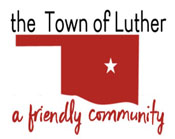 BOARD OF TRUSTEES FOR THE TOWN OF LUTHERSPECIAL MEETING AGENDA                 MINUTESIn accordance with the Open Meeting Act, Title 25, Section 311 of the Oklahoma Statutes, the Town of Luther, County of Oklahoma, 108 S. Main Street, hereby calls a Special Meeting of the Luther Board of Trustees, Thursday October 22nd, 2020 at 6:30 p.m. at Town Hall, 108 S. Main St., Luther, OK 73054.Call to order.Invocation. Pledge of Allegiance.Roll Call… T. Langston & B. Hall absent.Determination of a quorum… YesTrustee Comments.No Action.Trustee One (Terry Arps)Trustee Two (Brian Hall)Trustee Three (Trandy Langston)Trustee Four (Jeff Schwarzmeier)Trustee Five (Jenni White)Consideration, discussion and possible action to adopt a Proclamation designating January 24-30, 2021 as School Choice Week in Luther, prepared by National School Choice Week.Motion to approve as written: T. Arps… 2nd: J. Schwarzmeier… 2 Yes votes… J. White votes No. Motion does not pass.Consideration, discussion and possible action to adopt a Proclamation designating the month of November 2020 as Native American Indian Heritage Month in Luther, prepared by the Daughters of the American Revolution.Motion to approve as written: T. Arps… 2nd: No Second… Motion does not pass.Consideration, discussion and possible action to decide on an amount of Town match for the 2021 REAP and CDBG grants for which the Town is applying to replace 3 sections of sewer main.Motion to approve as written between $18,000.00 to $120,000.00: J. White… 2nd: T. Arps…3 Yes votes… Consideration, discussion and possible action to pass Res. 2020-19 Authorizing Application for Financial Assistance from the Rural Economic Development Action Plan (REAP) Fund.Motion to approve as written: J. White… 2nd: T. Arps…3 Yes votes… Consideration, discussion, and possible approval of a Professional Services Agreement with Municipal Finance Services, Inc.Motion to approve as written for $7,500.00: J. White… 2nd: J. Schwarzmeier…3 Yes votes… Consideration, discussion, and possible approval of an Economic Development and Property Improvement Agreement by and between the Town of Luther and the Chicken Shack, LLC.Tabled to November 10th meeting.Open discussion with the public pertaining to Town business, L.P.W.A. business and/or other topics deemed relevant. No action will be taken during this item. No Action.Citizen participation:  Citizens may address the Board during open meetings on any matter on the agenda prior to the Board taking action on the matter. On any item not on the current agenda, citizens may address the Board under the agenda item Citizen Participation. Citizens should fill out a Citizen’s Participation Request form and give it to the Mayor. Citizen Participation is for information purposes only, and the Board cannot discuss, act or make any decisions on matters presented under Citizens Participation. Citizens are requested to limit their comments to two minutes.No Action.Adjourn.Motion to adjourn: J. White… 2nd: J. Schwarzmeier …3 Yes votes… ____transcribed 10/24/2020 by___Kim Bourns, Town Clerk/Treasurer*Agenda Posted Tuesday October 20th, 2020 at Luther Town Hall, on the website at www.townoflutherok.com and on Facebook at The Town of Luther, prior to 6:30 pm.